-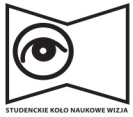 Konin, marzec 2015 r.REGULAMIN KONKURSU fotograficznego
„PWSZ w Koninie moją uczelnią”§ 1. OrganizatorzyOrganizatorami konkursu są Studenckie Koło Naukowe „Wizja” oraz Biuro ds. Promocji PWSZ w Koninie.W konkursie nie mogą brać udziału osoby związane z Organizatorami.Kontrola poprawności prowadzenia konkursu oraz jego zgodności z postanowieniami regulaminu spoczywa na Organizatorach konkursu.Organizatorzy mają prawo w każdym momencie trwania konkursu wykluczyć                              z udziału w nim (w tym odmówić przyznania nagrody) uczestnika, w stosunku do którego będzie mieć uzasadnione podejrzenia o działalności sprzecznej z niniejszym regulaminem.W uzasadnionych przypadkach Organizatorzy mogą zmienić niniejszy regulamin. Zmiany do regulaminu będą wprowadzane w formie aneksów i będą obowiązywać od momentu umieszczenia regulaminu w zmienionej formie na stronie internetowej PWSZ w Koninie.§ 2 Zasady konkursuW konkursie mogą brać udział uczniowie szkół ponadgimnazjalnych, biorący udział        w „Drzwiach Otwartych” w PWSZ Koninie 31 marca 2015 r.Temat konkursu brzmi: „PWSZ w Koninie moją uczelnią”Prace muszą nawiązywać do tematu konkursu. Zdjęcie powinno być wykonane na terenie PWSZ w Koninie 31 marca 2015 r. i zawierać:- elementy identyfikujące uczelnię – obowiązkowo na zdjęciu powinno być widoczne logo PWSZ w Koninie- minimum 5  osób z klasy na zdjęciach, maksymalnie – wszyscy uczniowie z całej klasy.Zdjęcie może zawierać hasła. Organizatorzy nie ponoszą odpowiedzialności za zgłoszenia, które nie dotarły do nich z przyczyn od nich niezależnych, m.in. wskutek awarii łączy internetowych czy systemu uczestnika.Za datę przesłania zdjęcia uznaje się datę otrzymania go przez Organizatorów (termin upływa 14 kwietnia 2015 r., godz. 23:59).Zdjęcia do konkursu należy przesyłać na adres mailowy: kolo.wizja@wp.plKażdy uczestnik musi spełnić następujące warunki: przesłać maksymalnie 3 zdjęcia (w przypadku większej ilości zdjęć zgłoszenie będzie nieważne);format zdjęcia: jpg; minimalna rozdzielczość zdjęcia to: 1280px/800px.maksymalny rozmiar pliku to 3MB;każde zdjęcie musi być opatrzone tytułem;  w treści maila podać: imię, nazwisko, klasę i nazwę szkoły wraz z adresem, swój adres e-mail, numer telefonu, tytuł zdjęcia/zdjęć.Zgłaszając fotografię do konkursu, uczestnik oświadcza, że jest jej autorem i posiada do niej wyłączne prawa autorskie, a wszystkie osoby widniejące na fotografii wyrażają zgodę na opublikowanie zdjęć wraz z ich wizerunkiem przez Organizatorów konkursu i wykorzystywanie ich do celów promocyjnych PWSZ w Koninie                               w materiałach promocyjnych  i w mediach. Zgłaszane do konkursu fotografie nie mogą naruszać prawa, ani dóbr osobistych osób trzecich i ogólnie przyjętych norm obyczajowych. W wypadku naruszenia praw autorskich, majątkowych, bądź związanych z ochroną wizerunku osób trzecich, uczestnik konkursu ponosi odpowiedzialność karną i finansową za popełniony czyn i zobowiązuje się do zadośćuczynienia żądaniom strony pokrzywdzonej.Poprzez przesłanie zdjęcia uczestnik wyraża zgodę na: wzięcie udziału w konkursie na warunkach określonych w niniejszym regulaminie; nieodpłatną publikację nadesłanych zdjęć na stronach internetowych organizatora i jego oficjalnych partnerów, patronów medialnych oraz fundatorów nagród i dla celów promocyjnych PWSZ  Koninie;przetwarzanie danych osobowych uczestnika w zakresie niezbędnym dla przeprowadzenia konkursu; przetwarzanie danych osobowych uczestnika w celu działań reklamowych prowadzonych przez Studenckie Koło Naukowe Wizja, zgodnie z ustawą                 z dnia 29.08.1997 o ochronie danych osobowych (Dz. U. 2014. 1182 ) w tym otrzymywanie wiadomości e-mail. Uczestnik przyjmuje do wiadomości, że ma prawo swobodnego wglądu i poprawy tych danych; opublikowanie na stronach internetowych Organizatorów swojego imienia                                i nazwiska, klasy i szkoły, do której uczęszcza.Dopuszczalna jest każda forma retuszu zdjęcia.§ 3. Wyłanianie zwycięzcówNadesłane zdjęcia będą ocenione po 14 kwietnia 2015 r. przez powołaną przez Organizatorów komisję konkursową. Spośród wszystkich zdjęć nadesłanych na konkurs, komisja wybierze jej zdaniem najciekawsze, a ich autorów wyróżni nagrodami, o których mowa w § 4.Rozstrzygnięcie konkursu nastąpi w dniu 15.04.2015r., o czym laureaci zostaną poinformowani mailowo lub telefonicznie, informacja taka zostanie też zamieszczona na stronie internetowej PWSZ w Koninie. Wyróżnione zdjęcia zostaną opublikowane w dowolnych mediach zgodnie                                z potrzebami promocyjnymi PWSZ w Koninie, w tym na lokalnych portalach internetowych, np.  tureknet, e-koło, konin.lm.pl., twojaslupca.pl.Wszelkie decyzje dotyczące przebiegu konkursu podejmuje komisja konkursowa. Decyzje komisji, co do przyznania nagród, są nieodwołalne.Zwycięzca konkursu otrzymuje powiadomienie o wygranej na podany adres e-mail lub telefonicznie w ciągu tygodnia od zakończenia terminu nadsyłania zdjęć.§ 4. Nagrody1.	Nagrodami w konkursie są:I miejsce – karnet na paintballa w "Paintball Konin Sektor X” dla całej klasy autora zdjęć, 2 godziny gry, wartość nagrody 1200 z bruttoII miejsce – karnet na pizzę w pizzeri „K-2 Konin Zatorze Michalak” dla całej klasyIII miejsce – zestawy gadżetów Państwowej Wyższej Szkoły Zawodowej                  w Koninie dla całej klasy2.	Nagrody nie podlegają wymianie na żaden ekwiwalent.3.	Odbiór nagrody za zdjęcie wykonane przez daną osobę kwitować będzie wychowawca danej klasy. Potwierdzenie odbioru  nagrody zostanie wystawione dla danej szkoły, konkretnej klasy za wykonanie zdjęcia przez daną osobę z klasy. Takie same zasady odbioru nagród dotyczą także miejsca II i III.4.	Nagrody należy odbierać w Biurze ds. Promocji PWSZ w Koninie, ul. Przyjaźni 1,                 p. nr 8, w ciągu 7 dni od ogłoszenia zwycięzcy na stronie internetowe PWSZ                        w Koninie i otrzymania informacji telefonicznej lub mailowej o wygranej                               w konkursie.§ 5. Postanowienia końcoweRegulamin znajduje się do wglądu w serwisie internetowym PWSZ w Koninie. W kwestiach dotyczących przebiegu Konkursu, nieprzewidzianych niniejszym regulaminem, głos rozstrzygający należy do Organizatorów. Organizatorzy zastrzegają sobie możliwość wprowadzania zmian w regulaminie                     w trakcie trwania konkursu. Organizatorzy             Studenckie Koło Naukowe „Wizja”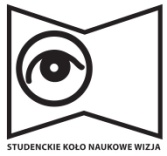          Biuro ds. Promocji PWSZ w KoniniePATRONI MEDIALNI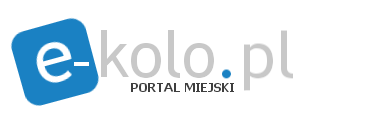 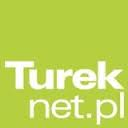 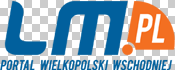 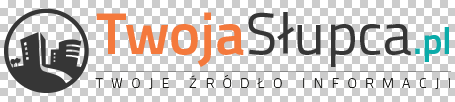 